Year 8- Summer AssessmentWorld War I 1914-1918Which of these is not in the Triple Entente?Great Britain			France				Italy				Russia				(1)Which of these is not a cause of WWI?Death of Arch Duke Ferdinand	The Nazis			Alliances			The need for an empire		(1)What is the correct name for the part of the trench where soldiers sleep?Duckboards			Fire step			Periscope			Dugouts			(1)State what an ‘alliance’ is………………………………………………………………………………………………………………………………………………………………………………………………………………………………………………………………………………………………………………………………………………………………………………………………………………(1)Explain what is meant by the term ‘Trench Foot’?……………………………………………………………………………………………………………………………………………………………………………………………………………………………………………………………………………………………………………………………………………………………………………………………………………………………………………………………………………………………………………………………………………………………………………………………………………………………………………………………………………………………………………………………………………………………………………………………………………………………… (2)Explain how Gavrilo Princip is often called the Biggest Killer in History:……………………………………………………………………………………………………………………………………………………………………………………………………………………………………………………………………………………………………………………………………………………………………………………………………………………………………………………………………………………………………………………………………………………………………………………………………………………………………………………………………………………………………………………………………………………………………………………………………………………………(2)Source AThe first thing that hit you when you got near to the front line was the smell.  The stench was awful and came from the rotting [bodies] of men and horses which lay around in their thousands. Then there were the [toilets] which were often overflowing. Then there was the smell of dried sweat from men who had not had a bath in weeks combined with the smell of sweaty feet which gave off the worst odour.With silver bells and cockleshells And pretty maids all in a row.Mary, Mary, quite contrary How does your garden grow? With silver bells and cockleshells And pretty maids all in a row.Mary, Mary, quite contrary How does your garden grow? With silver bells and cockleshells And pretty maids all in a row.Mary, Mary, quite contrary How does your garden grow? With silver bells and cockleshells And pretty maids all in a row.A soldier remembering his first experience of the trenches in an interview for a newspaper (1960)Use Source A and your own knowledge to explain what life was like in the trenches?  ……………………………………………………………………………………………………………………………………………….……………………………………………………………………………………………………………………………………………….……………………………………………………………………………………………………………………………………………….……………………………………………………………………………………………………………………………………………….……………………………………………………………………………………………………………………………………………….……………………………………………………………………………………………………………………………………………….……………………………………………………………………………………………………………………………………………….……………………………………………………………………………………………………………………………………………….……………………………………………………………………………………………………………………………………………….……………………………………………………………………………………………………………………………………………….……………………………………………………………………………………………………………………………………………….……………………………………………………………………………………………………………………………………………….……………………………………………………………………………………………………………………………………………….……………………………………………………………………………………………………………………………………………….……………………………………………………………………………………………………………………………………………….……………………………………………………………………………………………………………………………………………….……………………………………………………………………………………………………………………………………………….……………………………………………………………………………………………………………………………………………….……………………………………………………………………………………………………………………………………………….……………………………………………………………………………………………………………………………………………….……………………………………………………………………………………………………………………………………………….……………………………………………………………………………………………………………………………………………….……………………………………………………………………………………………………………………………………………….………………………………………………………………………………………………………………………………………… (6)Source BThe text reads: Where will you look, when your children yet to be, glamour (want to) learn of the part you took---? But where will you look when they give the glance that tells you they know you funked (did nothing)?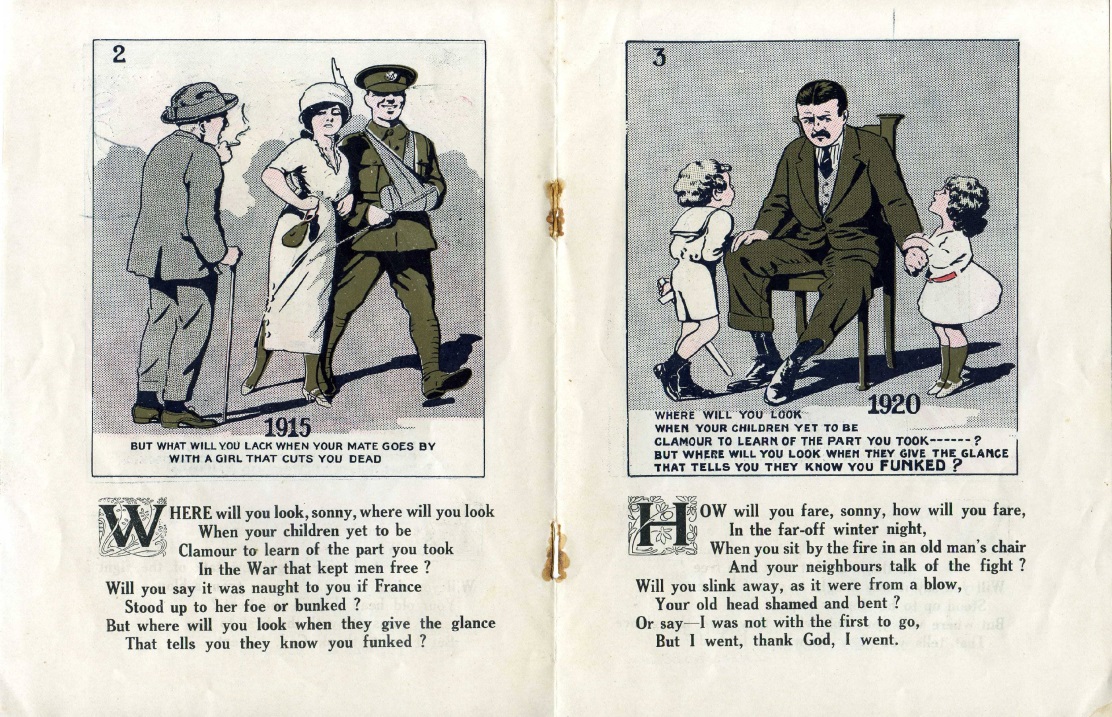 [An illustration in a recruiting booklet for the King’s Shropshire Soldiers produced in 1916]Source CWe were called names at school and people in our street wouldn't speak to us and the landlord said he wouldn't repair our house because father was a ‘conchie’ and wouldn't fight. But to me my father was one of the bravest men for standing up for his principles.From an interview with the daughter of a conscientious objector in the First World War (1940)How useful are Sources B and C to an historian studying the attitudes towards Conscientious Objectors in World War I?……………………………………………………………………………………………………………………………………………….……………………………………………………………………………………………………………………………………………….……………………………………………………………………………………………………………………………………………….……………………………………………………………………………………………………………………………………………….……………………………………………………………………………………………………………………………………………….……………………………………………………………………………………………………………………………………………….……………………………………………………………………………………………………………………………………………….……………………………………………………………………………………………………………………………………………….……………………………………………………………………………………………………………………………………………….……………………………………………………………………………………………………………………………………………….……………………………………………………………………………………………………………………………………………….……………………………………………………………………………………………………………………………………………….……………………………………………………………………………………………………………………………………………….……………………………………………………………………………………………………………………………………………….……………………………………………………………………………………………………………………………………………….……………………………………………………………………………………………………………………………………………….……………………………………………………………………………………………………………………………………………….……………………………………………………………………………………………………………………………………………….……………………………………………………………………………………………………………………………………………….……………………………………………………………………………………………………………………………………………….……………………………………………………………………………………………………………………………………………….……………………………………………………………………………………………………………………………………………….……………………………………………………………………………………………………………………………………………….……………………………………………………………………………………………………………………………………………….……………………………………………………………………………………………………………………………………………….……………………………………………………………………………………………………………………………………………….……………………………………………………………………………………………………………………………………………….……………………………………………………………………………………………………………………………………………….……………………………………………………………………………………………………………………………………………….……………………………………………………………………………………………………………………………………………….…………………………………………………………………………………………………………………………………………..(8)